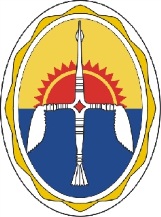 КРАСНОЯРСКИЙ   КРАЙЭвенкийский муниципальный  районАдминистрация поселка Чиринда                                                           ПОСТАНОВЛЕНИЕ29 сентября 2023 г.                                                                                            № 34Об утверждении Порядка осуществления бюджетных полномочий главных администраторов доходов бюджетной системы Российской Федерации, являющихся органами местного самоуправления и (или) находящимися в их ведении казенными учреждениями        	В соответствии со статьей 160.1 Бюджетного кодекса Российской Федерации», П О С Т А Н О В Л Я Ю:1. 	Утвердить Порядок осуществления бюджетных полномочий главных администраторов доходов бюджетной системы Российской Федерации, являющихся органами местного самоуправления поселка Чиринда и (или) находящимися в их ведении казенными учреждениями (прилагается).2.	Признать утратившим силу постановление Администрации поселка Чиринда Эвенкийского муниципального района от 10.06.2019 № 11 «Об утверждении Порядка осуществления бюджетных полномочий главных администраторов доходов бюджетной системы Российской Федерации, являющихся органами местного самоуправления и (или) находящимися в их ведении казенными учреждениями».3.    Постановление вступает в силу со дня подписания и подлежит опубликованию в «Официальном вестнике Эвенкийского муниципального района» и подлежит размещению на Официальном сайте: https://chirinda-r04.gosweb.gosuslugi.ru4. 	Контроль исполнения настоящего постановления оставляю за собой.Глава поселка                                                                            М. А. Демьянова         Утверждено Постановлением Администрации поселка Чириндаот «29» сентября 2023 г. № 34 Порядок осуществления бюджетных полномочий главных администраторов доходов бюджетной системы Российской Федерации, являющихся органами местного самоуправления и (или) находящимися в их ведении казенными учреждениями1. Общие положения      Настоящий Порядок регулирует отношения по осуществлению бюджетных полномочий главными администраторами доходов бюджета поселка Чиринда Эвенкийского муниципального района  Красноярского края (далее – поселок Чиринда ), являющимися органами местного самоуправления поселка Чиринда и (или) находящимися в их ведении казенными учреждениями.2.	Главные администраторы доходов бюджетов бюджетной системы Российской Федерации, являющиеся органами местного самоуправления поселка Чиринда и (или) находящимися в их ведении казенными учреждениями (далее - главные администраторы доходов), осуществляют бюджетные полномочия в соответствии с положениями статьи 160.1 Бюджетного кодекса Российской Федерации.3.	Перечень главных администраторов доходов бюджета  поселения (далее – Перечень ГАД) утверждается Администрацией поселка Чиринда в соответствии с общими требованиями, установленными Правительством Российской Федерации.4.	Главный администратор доходов обладает следующими бюджетными полномочиями:-	 формирует и утверждает перечень подведомственных ему администраторов доходов бюджета;-	представляет сведения, необходимые для составления проекта бюджета;-	представляет сведения для составления и ведения кассового плана;-	формирует и представляет сводную бюджетную отчетность главного администратора доходов бюджета по формам, в порядки и сроки, установленные финансовым органом района;-	представляет для включения в перечень источников доходов Российской Федерации и реестр источников доходов бюджета сведения о закрепленных за ним источниках доходов;- по согласованию с финансовым органом утверждает методику прогнозирования поступлений доходов в бюджет в соответствии с общими требованиями к такой методике, установленными Правительством Российской Федерации;- утверждает порядок принятия решений о признании безнадежной к взысканию задолженности по платежам в бюджет  поселения в соответствии с общими требованиями, установленными Правительством Российской Федерации;-	согласовывает подведомственному администратору доходов регламент по взысканию дебиторской задолженности по платежам в бюджет, пеням и штрафам по ним, в соответствии с общими требованиями, установленными Министерством финансов Российской Федерации приказом от 18.11.2022 года № 172 н «Об утверждении общих требований к регламенту реализации полномочий администратора доходов бюджета по взысканию дебиторской задолженности по платежам в бюджет, пеням и штрафам по ним», содержащий порядок действий администраторов доходов бюджетов по взысканию дебиторской задолженности по платежам в бюджет, пеням и штрафам по ним в досудебном порядке (с даты истечения срока уплаты соответствующего платежа в бюджет (пеней, штрафов) до начала работы по их принудительному взысканию);-	принимает правовые акты о наделении администраторов доходов, находящихся в его ведении (при наличии), полномочиями администраторов доходов и определяющий порядок осуществления ими полномочий администратора доходов бюджета  поселения, который должен содержать положения, соответствующие пункту 5 настоящего Порядка;-	определяет порядок и сроки сверки данных бюджетного учета администрируемых доходов бюджета  поселения;-	определяет порядок возврата денежных средств физическим и юридическим лицам в случаях осуществления ими платежей, являющихся источниками формирования доходов бюджета  поселения, в соответствии с порядками, установленными муниципальными правовыми актами;-	представляет в Управление Федерального казначейства по Красноярскому краю реестр администрируемых доходов в порядке, установленном Министерством финансов Российской Федерации;-	осуществляет взаимодействие с Управлением Федерального казначейства по Красноярскому краю в соответствии с порядком, установленным приказом Приказ Минфина России от 29 декабря 2022 № 198н «Об утверждении Порядка учета Федеральным казначейством поступлений в бюджетную систему Российской Федерации и их распределения между бюджетами бюджетной системы Российской Федерации»;- осуществляет иные бюджетные полномочия, установленные Бюджетным кодексом Российской Федерации и принимаемыми в соответствии с ним нормативными правовыми актами поселка Чиринда, регулирующими бюджетные правоотношения.5. Администратор доходов бюджета поселения обладает следующими бюджетными полномочиями:- осуществляет начисление, учет и контроль за правильностью исчисления, полнотой и своевременностью осуществления платежей в бюджет, пеней и штрафов по ним;- осуществляет взыскание задолженности по платежам в бюджет, пеней и штрафов;- принимает решение о возврате излишне уплаченных (взысканных) платежей в бюджет, пеней и штрафов, а также процентов за несвоевременное осуществление такого возврата и процентов, начисленных на излишне взысканные суммы, и представляет поручение в Управление Федерального казначейства по Красноярскому краю для осуществления возврата в порядке, установленном Министерством финансов Российской Федерации;- принимает решение о зачете (уточнении) платежей в бюджеты бюджетной системы Российской Федерации и представляет уведомление в Управление Федерального казначейства;- в случае и порядке, установленных главным администратором доходов бюджета формирует и представляет главному администратору доходов бюджета сведения и бюджетную отчетность, необходимые для осуществления полномочий соответствующего главного администратора доходов бюджета;- предоставляет информацию, необходимую для уплаты денежных средств физическими и юридическими лицами за государственные и муниципальные услуги, а также иных платежей, являющихся источниками формирования доходов бюджета  поселения, в Государственную информационную систему о государственных и муниципальных платежах в соответствии с порядком, установленным Федеральном законом от 27 июля 2010 года № 210-ФЗ «Об организации предоставления государственных и муниципальных услуг», за исключением случаев, предусмотренных законодательством Российской Федерации;- ведет бухгалтерский учет начисленных и поступивших сумм доходов бюджета, отраженных на лицевом счете администратора доходов, в соответствии с приказом Министерства финансов Российской Федерации от 01.12.2010 № 157н «Об утверждении Единого плана счетов бухгалтерского учета для органов государственной власти (государственных органов),  органов местного самоуправления, органов управления государственными внебюджетными фондами, государственных академий наук, государственных (муниципальных) учреждений и Инструкции по его применению», приказом Министерства финансов Российской Федерации от 06.12.2010 № 162н «Об утверждении Плана счетов бюджетного учета и Инструкции по его применению», Учетной политикой, по кодам доходов бюджетной классификации, закрепленным за соответствующим администратором доходов главным администратором доходов;- утверждает регламент по взысканию дебиторской задолженности по платежам в бюджет, пеням и штрафам по ним, в соответствии с общими требованиями, установленными Министерством финансов Российской Федерации приказом от 18.11.2022 года № 172 н «Об утверждении общих требований к регламенту реализации полномочий администратора доходов бюджета по взысканию дебиторской задолженности по платежам в бюджет, пеням и штрафам по ним», содержащий порядок действий администраторов доходов бюджетов по взысканию дебиторской задолженности по платежам в бюджет, пеням и штрафам по ним в досудебном порядке (с даты истечения срока уплаты соответствующего платежа в бюджет (пеней, штрафов) до начала работы по их принудительному взысканию);- осуществляет иные бюджетные полномочия, установленные Бюджетным кодексом Российской Федерации и принимаемыми в соответствии с ним нормативными правовыми актами поселка Чиринда, регулирующими бюджетные правоотношения.6. В ходе исполнения бюджета  поселения главный администратор доходов представляет предложения по внесению изменений в бюджет  поселения на текущий финансовый год и плановый период с обоснованием производимых изменений.7. Администраторы доходов бюджета  поселения не позднее 10 дней после доведения до них главным администратором доходов бюджета  поселения, в ведении которого они находятся, порядка осуществления полномочий администратора доходов бюджета поселения (до начала очередного финансового года) организуют взаимодействие с управлением Федерального казначейства по Красноярскому краю, в порядке и в сроки, установленные законодательством Российской Федерации.8. Главный администраторы доходов несет ответственность за достоверность и своевременность представляемой информации.9. В случае отсутствия у главного администратора доходов подведомственных ему администраторов доходов бюджетные полномочия и функции администратора доходов осуществляются в соответствии с действующим бюджетным законодательством главным администратором доходов (Администрацией поселка Чиринда Эвенкийского муниципального района Красноярского края).10. В случае изменения состава и (или) функций Главного администратора доходов, Главный администратор доходов в течение пяти дней с момента такого изменения доводят эту информацию до финансового органа.